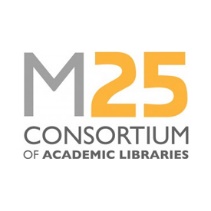 Staff Development Award: cpd25 training application formNovember 2021Completed forms should be returned to the Executive Manager (rachel.telfer@london.ac.uk) by the closing date stated on the website.Name of applicantDate:Current job titleCurrent employer Application supported by senior manager in your serviceName:Name:Application supported by senior manager in your serviceSignature:Signature:Application supported by senior manager in your serviceDate:Date:Guidance for applicants:Applicants must be a library staff member of a Consortium member institution.Applications will be evaluated by a small panel from the M25 Steering Group.Applicants must demonstrate how the specific award will benefit their career, and/or will enable them to bring something positive back for their team or library service.I am applying for ONE/TWO days of cpd25 training (please delete as appropriate).Applicant’s supporting statement (maximum 500 words):Guidance for applicants:Applicants must be a library staff member of a Consortium member institution.Applications will be evaluated by a small panel from the M25 Steering Group.Applicants must demonstrate how the specific award will benefit their career, and/or will enable them to bring something positive back for their team or library service.I am applying for ONE/TWO days of cpd25 training (please delete as appropriate).Applicant’s supporting statement (maximum 500 words):Guidance for applicants:Applicants must be a library staff member of a Consortium member institution.Applications will be evaluated by a small panel from the M25 Steering Group.Applicants must demonstrate how the specific award will benefit their career, and/or will enable them to bring something positive back for their team or library service.I am applying for ONE/TWO days of cpd25 training (please delete as appropriate).Applicant’s supporting statement (maximum 500 words):